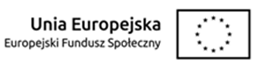 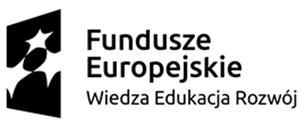 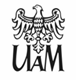 Umowa powierzenia przetwarzania danych
(zwana dalej „Umową Powierzenia")zawarta dnia ……………2020 r. pomiędzy:Uniwersytetem im. Adama Mickiewicza w Poznaniu, ul. Wieniawskiego 1, 61-712 Poznań NIP 777-00-06-350, Regon 000001293 reprezentowanym przez: Prorektora – …………………….. zwanym dalej „Zamawiającym”a……………………………………………………, zwanym dalej „Wykonawcą”wspólnie zwani również "Stronami", a każdy z osobna „Stroną".Działając na podstawie umowy o dofinansowanie projektu „……………, jak również Rozporządzenia Parlamentu Europejskiego i Rady (UE) 2016/679 z dnia 27 kwietnia 2016 r. w sprawie ochrony osób fizycznych w związku z przetwarzaniem danych osobowych i w sprawie swobodnego przepływu takich danych oraz uchylenia dyrektywy 95/46/WE (ogólne rozporządzenie o ochronie danych), dalej zwanego „Rozporządzeniem", ustanawiającego przepisy o ochronie osób fizycznych w związku z przetwarzaniem danych osobowych i przepisy o swobodnym przepływie danych osobowych oraz ustawy z dnia 10 maja 2018 r. o ochronie danych osobowych (t.j. Dz. U. 2019, poz. 1781) dalej zwanej „Ustawą”, w związku z umową realizowaną w ramach projektu o numerze ………….. łączącą Strony, zwaną dalej „Umową", Strony postanawiają co następuje:§ 1Powierzenie przetwarzania danych osobowychUmowa Powierzenia jest umową powierzenia przetwarzania danych osobowych w rozumieniu art. 28 ust. 3 Rozporządzenia.Zamawiający oświadcza, że zgodnie z umową o dofinansowanie projektu ………………..:„Instytucją Zarządzającą” – jest minister właściwy do spraw rozwoju regionalnego;„Instytucją Pośredniczącą” –jest Narodowe Centrum Badań i Rozwoju w Warszawie;„Powierzającym” – jest minister właściwy ds. rozwoju regionalnego, który jako administrator powierzył Instytucji Pośredniczącej, w drodze odrębnego Porozumienia w sprawie powierzenia przetwarzania danych osobowych w związku z realizacją Programu Operacyjnego Wiedza Edukacja Rozwój 2014-2020, przetwarzanie danych osobowych ze zbiorów:Program Operacyjny Wiedza Edukacja Rozwój,Centralny  system teleinformatyczny wspierający realizację programów operacyjnych – w zakresie niezbędnym do realizacji zadań związanych z obszarem zbioru Program Operacyjny Wiedza Edukacja Rozwój, „SL 2014” – oznacza to aplikację główną centralnego systemu teleinformatycznego wykorzystywanego w procesie rozliczania Projektu oraz komunikowania się z Instytucją Pośredniczącą;„Uczestnik Projektu” – oznacza to uczestnika w rozumieniu Wytycznych w zakresie monitorowania postępu rzeczowego realizacji programów operacyjnych na lata 2014-2020, zwanych dalej „Wytycznymi w zakresie monitorowania”, zamieszczonych  na stronie internetowej Instytucji Pośredniczącej„Beneficjent” – Uniwersytet im. Adama Mickiewicza w Poznaniu.Wykonawca oświadcza, że znane mu są zapisy § 20 umowy o dofinansowanie projektu nr  …………………..  (załącznik nr 1 do niniejszej umowy powierzenia) i zobowiązuje się przetwarzać dane na zasadach tam wskazanych.Zamawiający, powierza Wykonawcy dane osobowe do przetwarzania, na zasadach i w celu określonym w Umowie, umowie o dofinansowanie …………………….  oraz niniejszej Umowie Powierzenia.§ 2Oświadczenia i zobowiązania WykonawcyWykonawca zobowiązuje się przetwarzać powierzone mu dane osobowe zgodnie z umową o dofinansowanie ………………………………, niniejszą Umową Powierzenia, Rozporządzeniem oraz z innymi przepisami prawa powszechnie obowiązującego, które chronią prawa osób, których dane dotyczą. Wykonawca jest zobowiązany zorganizować i utrzymywać środki bezpieczeństwa i sposoby postępowania, jakie w praktyce będą możliwe dla zapewnienia bezpiecznego przechowywania danych otrzymanych od Zamawiającego, a także dołoży wszelkich starań by zapobiec jakiemukolwiek nieautoryzowanemu wykorzystaniu, ujawnieniu, czy dostępowi do tych danych ze strony osób nie posiadających w tym zakresie stosownego upoważnienia lub uprawnienia do przetwarzania danych osobowych.3.     Wykonawca oświadcza że:posiada wiedzę fachową z zakresu ochrony danych osobowych;posiada zasoby umożliwiające wdrożenie środków bezpieczeństwa danych osobowych zgodnie z przepisami Rozporządzenia i Ustawy;są mu znane przepisy Rozporządzenia, Ustawy oraz inne przepisy prawa powszechnie obowiązującego, które chronią prawa osób, których dane dotyczą i będzie się do nich stosował podczas przetwarzania danych osobowych powierzonych mu przez Zamawiającego.Wykonawca zobowiązuje się dołożyć należytej staranności przy przetwarzaniu powierzonych na podstawie Umowy i niniejszej Umowy Powierzenia danych osobowych.Strony ustalają, że podczas realizacji Umowy Powierzenia będą ze sobą ściśle współpracować, informując się wzajemnie o wszystkich okolicznościach mających lub mogących mieć wpływ na wykonanie Umowy Powierzenia.Wykonawca przed rozpoczęciem przetwarzania danych osobowych przygotuje dokumentację opisującą sposób przetwarzania danych osobowych oraz środki techniczne i organizacyjne zapewniające ochronę przetwarzanych danych osobowych, w tym w szczególności politykę bezpieczeństwa oraz instrukcję zarzadzania systemem służącym do przetwarzania danych osobowych.Do przetwarzania danych osobowych mogą być dopuszczone jedynie osoby upoważnione przez Wykonawcę posiadające imienne upoważnienia do przetwarzania danych osobowych, które Wykonawca przechowuje w swojej siedzibie; wzór upoważnienia do przetwarzania danych osobowych oraz wzór odwołania tego  upoważnienia zostały określone odpowiednio w załącznikach nr 8 i 9 do umowy o dofinansowanie, której wyciąg stanowi załącznik do niniejszej Umowy Powierzenia danych osobowych. Stosowanie innych wzorów upoważnień jest dopuszczalne, o ile zawierać będą wszystkie elementy wskazane we wzorach nr 8 i 9.Imienne upoważnienia, o których mowa w ust. 7 są ważne do odwołania, nie dłużej jednak niż okres obowiązywania Umowy. Upoważnienie wygasa z chwilą ustania stosunku prawnego łączącego Wykonawcę z osobą wskazaną w ust. 7. Wykonawca winien posiadać przynajmniej jedną osobę legitymująca się imiennym upoważnieniem do przetwarzania danych osobowych odpowiedzialną za nadzór nad zarchiwizowaną dokumentacją. Wykonawca prowadzi ewidencję osób upoważnionych do przetwarzania danych osobowych w związku z wykonywaniem umowyZamawiający na podstawie umocowania określonego w §  20 ust. 11 umowy o dofinansowanie projektu nr …………………………………..  umocowuje Wykonawcę do wydawania oraz odwoływania osobom, o których mowa w ust. 7 upoważnień do przetwarzania danych osobowych.Wykonawca zobowiązuje się prowadzić rejestr wszystkich kategorii czynności przetwarzania, o którym mowa w art. 30 ust. 2 RODO.§ 3Zakres i cel przetwarzania danychWykonawca będzie przetwarzał, powierzone na podstawie niniejszej Umowy Powierzenia imiona i nazwiska uczestników „warsztatów objętych przedmiotem Umowy nr ………………………… realizowanych w ramach projektu nr ……………………………………..  zgodnie z zapisami i w celu realizacji tej Umowy.Dane osobowe będą przetwarzane przez Wykonawcę wyłącznie w celu wykonywania przez niego czynności określonych w Umowie oraz Umowie Powierzenia jak również w celu wypełniania ciążących na Stronach obowiązków prawnych, w szczególności wystawiania i przechowywania faktur i dokumentów księgowych oraz realizacji zobowiązań podatkowych, a ponadto w celu obsługi, dochodzenia i obrony w razie zaistnienia wzajemnych roszczeń wynikających z umowy.Wykonawca nie jest uprawniony do przetwarzania danych osobowych w innych celach niż wykonywanie czynności określonych w Umowie oraz Umowie Powierzenia.Wykonawca nie decyduje o celach i sposobach przetwarzania danych osobowych.Jeżeli powierzone dane osobowe są przetwarzane w formie elektronicznej na serwerach i nośnikach danych Wykonawcy, serwery i nośniki te nie mogą znajdować się poza obszarem Europejskiego Obszaru Gospodarczego.Przetwarzanie danych osobowych przez Wykonawcę będzie odbywało się na terytorium państwa należącego do Europejskiego Obszaru Gospodarczego.Wykonawca przetwarza dane osobowe wyłącznie na udokumentowane polecenie Zamawiającego, chyba że wymaga tego prawo Unii Europejskiej lub prawo polskie. Za udokumentowane polecenie uznaje się Umowę, Umowę Powierzenia oraz każde polecenie zlecone przez Zamawiającego do wykonywania przez Wykonawcę na podstawie Umowy lub Umowy Powierzenia w formie pisemnej lub elektronicznej instrukcji bądź innym dokumencie dostarczonym Wykonawcy przez Zamawiającego.§ 4Sposób wykonania Umowy w zakresie przetwarzania danych osobowychUwzględniając stan wiedzy technicznej, koszt wdrażania oraz charakter, zakres, kontekst i cele przetwarzania oraz ryzyko naruszenia praw lub wolności osób fizycznych o różnym prawdopodobieństwie wystąpienia i wadze zagrożenia, Wykonawca wdrożył i stosuje odpowiednie środki techniczne i organizacyjne, w szczególności środki o których mowa w art. 32 Rozporządzenia.Wykonawca może wykazywać wywiązanie się z obowiązków określonych powyżej, w szczególności poprzez stosowanie zatwierdzonego kodeksu postępowania, o którym mowa w art. 40 Rozporządzenia lub zatwierdzonego mechanizmu certyfikacji, o którym mowa w art. 42 RozporządzeniaWykonawca do przetwarzania danych osobowych ma prawo dopuścić wyłącznie osoby przeszkolone z zakresu przepisów dotyczących ochrony danych osobowych i odpowiedzialności za ich nieprzestrzeganie oraz posiadające upoważnienie, o którym mowa w art. 29 Rozporządzenia, poprzedzone złożeniem oświadczenia o zachowaniu w tajemnicy wszelkich informacji uzyskanych w związku z przetwarzaniem danych osobowych, w tym sposobów zabezpieczenia powierzonych do przetwarzania danych osobowych.Wykonawca bez zbędnej zwłoki zgłasza Zamawiającemu każde naruszenie ochrony danych osobowych, mogące skutkować ryzykiem naruszenia praw lub wolności osób fizycznych, powierzonych Wykonawcy przez Zamawiającego, w terminie umożliwiającym wywiązanie się przez Administratora z obowiązków wynikających z art. 33 Rozporządzenia (nie później niż w ciągu 12 godzin).Niezależnie od powyższego, Wykonawca zobowiązuje się informować Zamawiającego o każdym prawnie umocowanym żądaniu udostępnienia danych osobowych właściwemu organowi państwa, chyba, że zakaz zawiadomienia wynika z przepisów prawa, a w szczególności przepisów postępowania karnego, gdy zakaz ma na celu zapewnienia poufności wszczętego postępowania przygotowawczego.Wykonawca współpracuje i wspiera Zamawiającego, poprzez zastosowanie odpowiednich środków technicznych i organizacyjnych, w wywiązywaniu się z obowiązku odpowiadania na żądania osób, których dane dotyczą, w zakresie wykonywania ich praw określonych w art. 15-22 Rozporządzenia. W przypadku, w którym podmiot danych osobowych zwróci się bezpośrednio do Wykonawcy, Wykonawca przekaże niezwłocznie taki wniosek Zamawiającemu. Strony przyjmują, że informacji, o które zwracają się podmioty danych osobowych, nie przekazuje tym podmiotom Wykonawca.§ 5Dalsze powierzenie przetwarzania danych osobowych przez WykonawcęPowierzenie przetwarzania danych przez Wykonawcę innemu podmiotowi przetwarzającemu wymaga wyrażenia przez Zamawiającego uprzedniej zgody szczegółowej lub ogólnej w formie pisemnej pod rygorem nieważności. Wykonawca może powierzyć dane osobowe objęte Umową oraz niniejszą Umową Powierzenia do dalszego przetwarzania podwykonawcom jedynie w celu wykonania Umowy lub Umowy Powierzenia, na zasadach zgodnych z umową o dofinansowanie projektu.Powierzenie przetwarzania danych przez Wykonawcę innemu podmiotowi przetwarzającemu wymaga formy pisemnej pod rygorem nieważności. Musi nakładać na inny podmiot przetwarzający co najmniej te same obowiązki ochrony danych, jak w niniejszej Umowie Powierzenia.§ 6Zasady zachowania poufnościWykonawca zobowiązuje się do zachowania w tajemnicy wszelkich informacji, danych, materiałów, dokumentów i danych osobowych otrzymanych od Zamawiającego (lub Administratora) i od współpracujących z nim osób oraz danych uzyskanych w jakikolwiek inny sposób, zamierzony czy przypadkowy w formie ustnej, pisemnej lub elektronicznej.Wykonawca oświadcza, że w związku ze zobowiązaniem do zachowania w tajemnicy danych poufnych, nie będą one wykorzystywane, ujawniane ani udostępniane bez pisemnej zgody Zamawiającego, chyba że konieczność ujawnienia posiadanych informacji wynika z obowiązujących przepisów prawa, Umowy lub Umowy Powierzenia.Obowiązek zachowania w tajemnicy powierzonych do przetwarzania danych osobowych nie dotyczy obowiązku ujawniania, wynikającego z bezwzględnie obowiązujących przepisów prawa, jak również przypadku, gdy jest to potrzebne w celu wszczęcia lub prowadzenia postępowania karnego, cywilnego lub administracyjnego.§ 7Prawo kontroliZamawiający zgodnie z art. 28 ust. 3 pkt h) Rozporządzenia ma prawo kontroli, czy środki zastosowane przez Wykonawcę przy przetwarzaniu i zabezpieczeniu powierzonych danych osobowych spełniają postanowienia Umowy Powierzenia, Ustawy oraz Rozporządzenia.Wobec Wykonawcy znajdują odpowiednie zastosowanie zapisy § 20 ust. 36 – 41 umowy o dofinansowanie nr ………………………………. na co Wykonawca wyraża zgodę i przyjmuje na siebie wynikające z nich zobowiązania, w tym wskazane poniżej. Wykonawca umożliwi przedstawicielom Zamawiającego, Instytucji Pośredniczącej, Instytucji Zarządzającej, Powierzającemu lub podmiotom prze nie upoważnionym dokonanie kontroli lub audytu w miejscach, w których są przetwarzane powierzone dane osobowe, w terminie wspólnie ustalonym przez Strony, nie późniejszym jednak niż 5 dni roboczych od dnia powiadomienia o zamiarze przeprowadzenia kontroli w celu sprawdzenia prawidłowości przetwarzania oraz zabezpieczenia danych osobowych, o ile krótszy termin nie będzie wynikał z obowiązków nałożonych na Zamawiającego na podstawie przepisów prawa.Wykonawca udostępnia Zamawiającemu wszelkie informacje niezbędne do wykazania spełnienia obowiązków określonych w art. 28 Rozporządzenia.Zamawiający wskaże osoby upoważnione do przeprowadzenia kontroli.Osoby wyznaczone przez Zamawiającego lub podmioty wskazane w ust. 2 są uprawnione do wstępu do pomieszczeń, w których jest zlokalizowany zbiór powierzonych do przetwarzania danych osobowych lub w których przetwarzane są dane osobowe powierzone przez Zamawiającego, sprawdzania sprzętów i środków służących do przetwarzania tych danych lub przeprowadzania innych niezbędnych badań lub czynności kontrolnych oraz do wglądu do danych powierzonych do przetwarzania przez Zamawiającego, jak również do żądania od Wykonawcy udzielania informacji i wyjaśnień dotyczących przebiegu przetwarzania danych osobowych, w zakresie i na zasadach wskazanych w §  20 umowy o dofinansowanie Projektu. Wykonawca jest zobowiązany współpracować z właściwym organem nadzorczym w ramach wykonywania przez niego swoich zadań.W przypadku powzięcia przez Zamawiającego, Instytucje Pośredniczącą lub Powierzającego wiadomości o naruszeniu przez Wykonawcę obowiązków wynikających z przepisów powszechnie obowiązujących, Umowy, Umowy Powierzenia, Umowy o dofinansowanie, Wykonawca umożliwi Instytucji Pośredniczącej, Powierzającemu lub podmiotom przez nie upoważnionym dokonywanie niezapowiedzianej kontroli. Wykonawca zobowiązuje się zastosować zalecenia dotyczące poprawy jakości zabezpieczenia danych osobowych oraz sposobu ich przetwarzania sporządzone w wyniku kontroli przeprowadzonych przez Instytucje Pośredniczącą, Powierzającego lub przez podmioty przez nie upoważnione albo przez inne instytucje upoważnione do kontroli na podstawie odrębnych przepisów.§ 8Odpowiedzialność WykonawcyWykonawca odpowiada za działania i zaniechania osób, przy pomocy których będzie przetwarzał dane osobowe, jeżeli wymaga tego realizacja Umowy także za inne podmioty przetwarzające, którym powierzył dane, jak za działania lub zaniechania własne.Wykonawca ponosi odpowiedzialność, tak wobec osób trzecich, jak i wobec Zamawiającego, Administratora i Powierzającego za szkody powstałe w związku z nieprzestrzeganiem ustawy o ochronie danych osobowych, RODO, przepisów prawa powszechnie obowiązującego dotyczącego ochrony danych osobowych oraz za przetwarzanie powierzonych do przetwarzania danych osobowych niezgodnie z Umową Powierzenia przetwarzania danych osobowychW przypadku, gdy Zamawiający poniesie jakiekolwiek szkody w związku z niezgodnym z przepisami o ochronie danych osobowych przetwarzaniem danych osobowych przez Wykonawcę, Wykonawca zobowiązany będzie do ich pokrycia, chyba że nie ponosi winy za zdarzenie, które doprowadziło do powstania szkody.§ 9Czas trwania przetwarzania danych osobowych przez WykonawcęWykonawca ma prawo przetwarzać dane osobowe przez okres obowiązywania Umów, chyba że wcześniej utraci prawo przetwarzania danych. Po zakończeniu obowiązywania Umów Wykonawca może przetwarzać dane wyłącznie w celach i zakresie wynikającym z przepisów prawa, w szczególności w celach archiwizacyjnych zgodnie z przepisami o narodowym zasobie archiwalnym i archiwach, w celu obrony swoich praw związanych z Umową lub Umową Powierzenia oraz w celu spełnienia innych obowiązków nałożonych na Wykonawcę w przepisach prawa w związku z zawarcie i wykonywaniem Umowy i Umowy Powierzenia.Od dnia rozwiązania albo wygaśnięcia Umowy lub Umowy Powierzenia albo utraty prawa do przetwarzania danych osobowych przed rozwiązaniem albo wygaśnięciem Umowy lub Umowy Powierzenia, Wykonawca nie ma prawa przetwarzać danych osobowych i zależnie od decyzji Zamawiającego trwale, zupełnie i nieodwracalnie usuwa lub zwraca mu wszelkie dane osobowe oraz usuwa wszelkie istniejące kopie, chyba że prawo Unii Europejskiej lub prawo polskie nakazują przechowywanie danych osobowych powierzonych przez Zamawiającego w celach określonych w tych przepisach.§ 10Okres obowiązywania Umowy PowierzeniaUmowa Powierzenia obowiązuje przez okres obowiązywania Umowy.Umowa Powierzenia wygasa z chwilą wygaśnięcia Umowy, bez potrzeby składania w tym zakresie odrębnych oświadczeń woli Stron. Wygaśnięcie Umowy Powierzenia nie ogranicza możliwości przetwarzania danych osobowych na podstawie przepisów prawa lub w celu spełnienia obowiązku prawnego ciążącego na którejkolwiek ze Stron.Zamawiający może rozwiązać Umowę Powierzenia ze skutkiem natychmiastowym, gdy Wykonawca:przetwarza dane osobowe w sposób niezgodny z Umową lub Umową Powierzenia, pomimo uprzedniego wezwania do przetwarzania zgodnie z Umową lub Umową Powierzenia z wyznaczeniem dodatkowego terminu nie krótszego niż 14 dni roboczych na zaniechanie naruszeń;zawiadomi Zamawiającego o swojej niezdolności do dalszego wykonywania Umowy lub niniejszej Umowy Powierzenia.§ 11Postanowienia końcoweUmowa Powierzenia wraz z postanowieniami zawartymi w Umowie stanowi całość uzgodnień między Stronami w zakresie ochrony i przetwarzania danych osobowych. W przypadku sprzeczności pomiędzy postanowieniami Umowy i Umowy Powierzenia w zakresie zasad przetwarzania danych osobowych pierwszeństwo mają postanowienia Umowy Powierzenia.Umowa Powierzenia wchodzi w życie z dniem z chwilą jej podpisania. Zmiany lub uzupełnienia Umowy Powierzenia mogą być dokonane wyłącznie w formie pisemnej pod rygorem nieważności.Do wszystkich kwestii nieuregulowanych wprost w niniejszej Umowie Powierzenia będą miały zastosowanie odpowiednie przepisy prawa, a w szczególności Rozporządzenia, Ustawy i inne przepisy dotyczące ochrony danych osobowych.Spory wynikłe na tle realizacji niniejszej Umowy Powierzenia będzie rozstrzygał sąd właściwy dla Zamawiającego.Umowę Powierzenia sporządzono w dwóch jednobrzmiących egzemplarzach, po jednym egzemplarzu dla każdej ze Stron.Załącznikiem nr 1 do niniejszej umowy stanowi wyciąg z umowy o dofinansowanie nr ……………………….. - §  20 oraz załączniki 8 i 9.Zamawiający					Wykonawca